Dragi učenci,upam, da niste imeli z ogledom posnetka prevelikih težav. Rešitve vam pripenjam spodaj. Naloga za danes pa je, da rešite 18. in 19. stran v DZ (poglavje Vem, toda ne povem). Rešitve dobite v petek.Ostanite zdravi in srečno!Učiteljica Urša                                                                        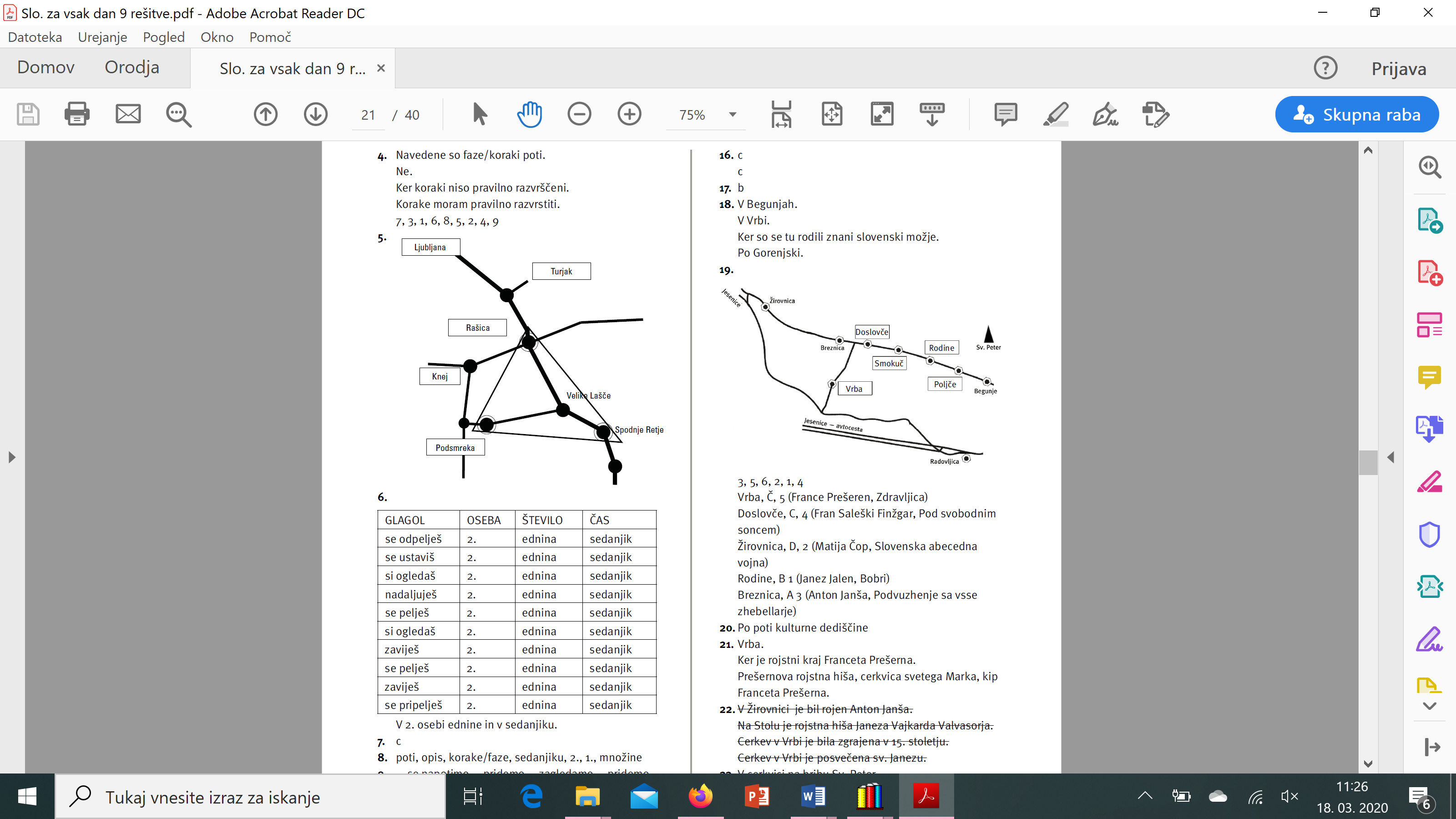 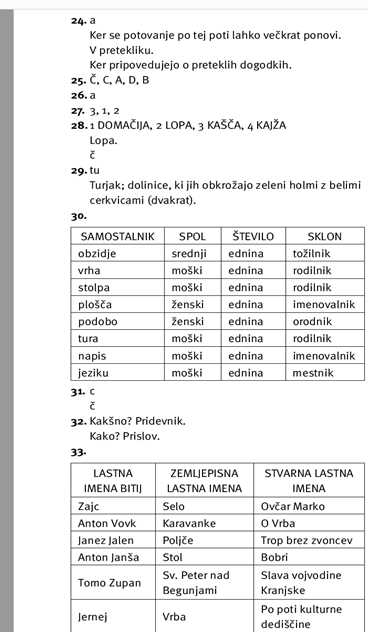 23. V cerkvici na hribu Sv. Peter.Ovčar Marko, Bobri, Trop brez zvoncev.Tomo Zupan.Da je bil ljubitelj in zbiratelj Prešernovih del inliterature o Prešernu.NEŽiveli so v skromni kajži.Pri Ribiču.Nadškof Anton Vovk.NEKer je izdelal prvi kip Prešerna.France Prešeren.O Vrba (Sonetje nesreče).200.